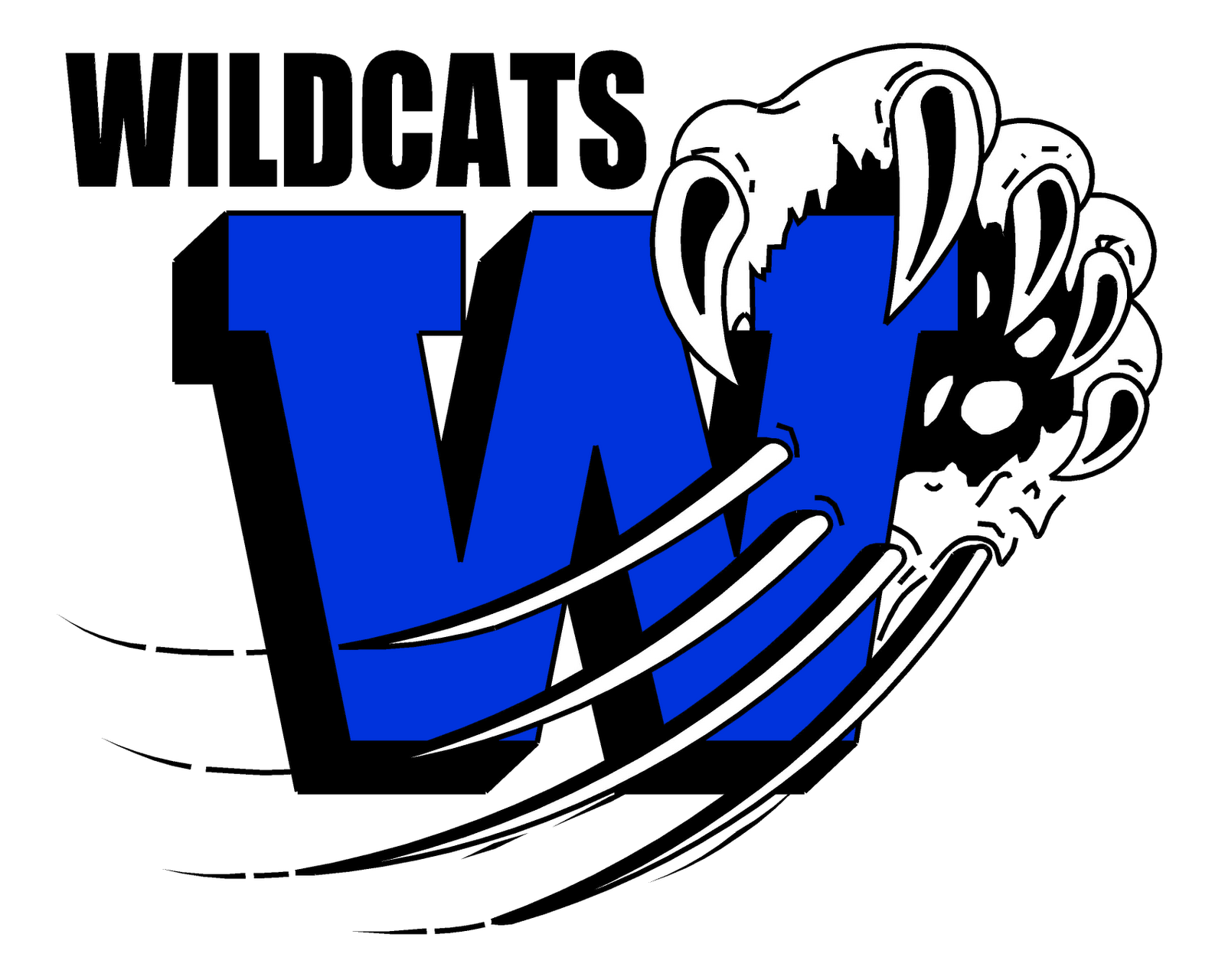 Data Day Protocol 2015-2016Teacher:Date:ACTACTHow will we know who has not learned the material?How will we know who has not learned the material?EvidenceWhat are you using to provide evidence of student(s) standards mastery? (ex. Multiple choice common formative assessment with standards aligned in Gradecam)Before RTIWhat methods have you used to determine which student(s) have reached mastery and which students have not?How will we respond when they have not demonstrated mastery?How will we respond when they have not demonstrated mastery?Level I Student RTIDescribe how you will reteach the standards to the student(s) who did not master the standards/skills.Standard AnalysisHow and when will you reteach and reassess these standards/skills (all items less than _____%)How will we respond when they have demonstrated mastery?How will we respond when they have demonstrated mastery?Describe how you will provide accelerated learning opportunities for students who have already mastered the standards/skills to ensure continuous growth.How and when will you provide acceleration on these standards/skills?Failure ListFailure ListList students with a failing cumulative grade of 59% or below.Parent contacts have been made to all students who currently have a failing grade and/or behavior concerns.List students with a failing cumulative grade of 59% or below.Parent contacts have been made to all students who currently have a failing grade and/or behavior concerns.Teacher Self-Reflection on Data DayTeacher Self-Reflection on Data DayPLUSDELTAStaff Support needed:Staff Support needed: